TISKOVÁ  ZPRÁVA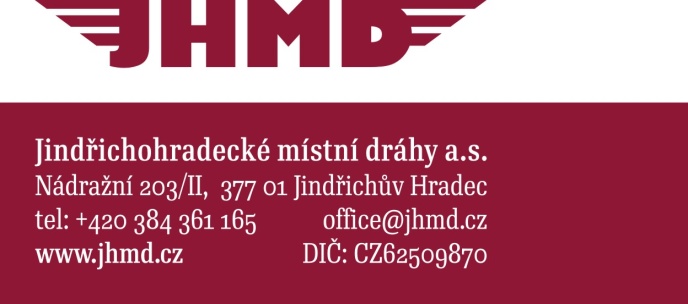 Jindřichův Hradec, 18. 5. 2015